Консультация «Музыкальные инструменты своими руками для любимых малышей»     Для гармоничного развития малышей в дошкольном возрасте немаловажно слуховое восприятие и чувство ритма. Развивать и то и другое отлично помогают музыкальные инструменты. И еще лучше сделать эти чудо - инструменты своими руками и обязательно привлечь к этому процессу своего ребенка. Ведь совместный труд - облагораживает человека. И Вы не представляете, как будет рад Ваш ребенок тому, что Вы уделили ему время, и притом изготовленные вместе музыкальные «штучки» будут извлекать какие - либо звуки.       Изготовление музыкальных инструментов своими руками - занятие полезное и увлекательное. Здесь нет четких правил и законов, поэтому любая идея легко превращается в реальность: раскрашивайте, привязывайте, приклеивайте, насыпайте, наливайте, пришивайте, экспериментируйте. Главное – делайте «музыку» вместе, тогда она и ребенку, и вам будет приносить отличное творческое настроение.      Шумовые инструменты – это самое привлекательное, что есть для маленьких детей в музыке. Они просты и наиболее доступны детям, начиная с самого раннего возраста.     Для изготовления самодельных инструментов подойдёт всё, что угодно:- Бумага (целлофан, пергамент, газета, гофре и пр.);- Деревянные кубики, карандаши, катушки, палочки разной толщины, брусочки;-Коробочки из разных материалов (картонные, пластмассовые, металлические, баночки от йогурта, от шоколадных яиц, ячейки);-Пуговицы, шарики, резиночки, колокольчики, старые ключи, расчёски и многое другое, из чего можно извлечь звуки.Такие инструменты-игрушки легко сделать самим вместе с детьми.Например:Маракас из пластиковой бутылки, коробки, жестяной банки.Насыпьте в футляр или в пластиковую бутылку гречневую крупу или рис, или манку (от крупы зависит степень громкости инструмента), мелкие пуговицы, камушки, закройте крышку и… мини-маракас готов!          Можно поэкспериментировать и насыпать разнообразные «звучащие» мелкие предметы в жестяные коробочки из-под конфет и леденцов. Тогда звук будет более звонким. Или в деревянные или картонные коробочки разного размера и объема.       Чтобы занятия стали еще увлекательнее, можно раскрасить маракасы или наклеить аппликации и дать каждому из них свое имя.ШумелкиЦветные пластиковые «киндер-сюрпризы» наполняются фасолинками, горошинами, семечками или бусинками и т. п. Берём в кулачок и «шумим» под весёлую музыку!БарабанчикиВедёрки из-под мороженого, стаканчики из-под йогурта или сметаны, с закрытыми и закреплёнными крышками, коробочки от плавленого сыра, станут отличными ударными инструментами в вашем домашнем оркестре. А барабанными палочками послужат палочки от суши с закреплёнными, на их концах, пробками от вина.ШуршалкиОбрезать дно у пластиковой бутылки. А стенки бутылки нарезать вдоль на узкие полоски. Получится замечательный шумовой инструмент.      Другие способы изготовления инструментов Вам подскажет Ваша фантазия.      Изготовление самодельных инструментов-игрушек не только развивает изобретательность детей, но и позволяет сделать взаимоотношения родителей с детьми более интересными и плодотворными.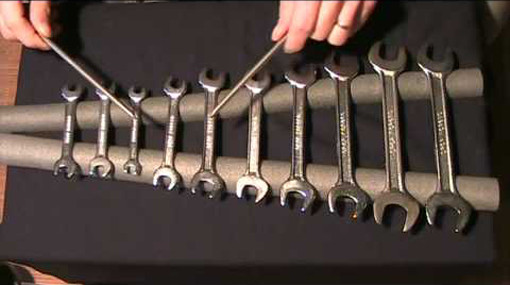 